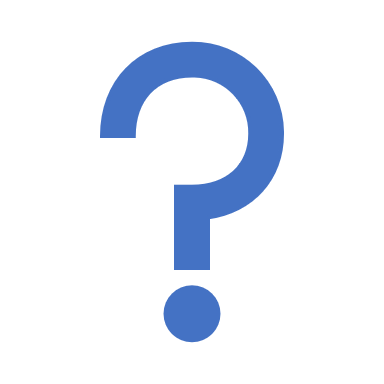 De Nederlandse taal varieert. In een sollicitatiegesprek hanteer je best de standaardtaal. Tijdens een gezellige babbel met je grootouders gebruik je (misschien) weer een andere variëteit zoals het dialect. Je taal is dan doorspekt met lokale vormen en klanken. Dat heeft ook een invloed op de verstaanbaarheid van je communicatie. De meeste inwoners van Vlaanderen hanteren echter in alledaagse situaties een andere variëteit. Ze combineren elementen uit de formele standaardtaal en uit het informele dialect. Ze spreken een tussentaal. Ontdek in deze bundel de variatie die het Nederlands rijk is en leer meer over hoe al die variëteiten zich tot elkaar verhouden.Doel van de lessenreeksHet onderscheid leren kennen tussen formeel en informeel taalgebruik. Kunnen uitleggen wat de woorden “standaardtaal”, “dialect”, “tussentaal” betekenen, alsook een eigen definitie kunnen geven. Verschillende kenmerken kunnen opnoemen van “standaardtaal”, “dialect” en “tussentaal” en deze schematisch voorstellen (a.d.h.v. een kegelstructuur).Het woord “sociolect” kunnen definiëren, en voorbeelden voorzien bij de termen “jongerentaal” of “jargon”. INLEIDINGOefening 1: Oh nee! Je bent ziek. Je had nochtans veel plannen gemaakt. Jij en de persoon op je kaartje zouden samen naar een toneelvoorstelling gaan. Surf naar Padlet en schrijf een kort bericht (max. 10 regels), geadresseerd aan de persoon op je kaartje. Leef je in in de situatie, gebruik woorden die passend zijn voor de persoon die je adresseert. Afhankelijk van de situatie mag je voor deze oefening ook afwijken van de algemene spellingsregels. 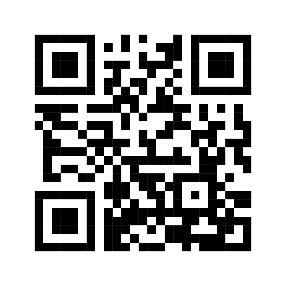 ________________________________________________________________________________________________________________________________________________________________________________________________________________________________________________________________________________________________________________________________________________________________________________________________________________________________________________________________________________________________________________________________________________________________________________________________________________________________________________________________________________________________________________________________________________________________________________________________________________________________________________________________________________________________________________________________________________________________________________________________________________________________________________________________________________________________________________________________________________________________Oefening 2: Reflecteer. Wat valt je op als je de verschillende berichten met elkaar vergelijkt? ________________________________________________________________________________________________________________________________________________________________________________________________________________________________________________________________________________________________________________________________________________Voorbeelden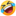 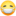 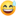 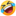 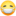 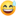  Oefening 3: Afhankelijk van de context, én van de geadresseerden worden andere taalvereisten opgesteld. Welke van onderstaande situaties is eerder (in)formeel? Verklaar je antwoord mondeling.Oefening 4: Wat is het verschil tussen formeel en informeel taalgebruik? Vergelijk bovenstaande voorbeelden, alsook de berichten die jij en je klasgenoten hebben geschreven. 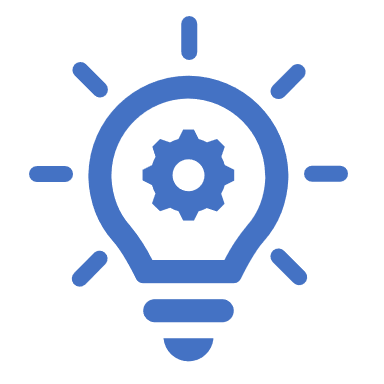 Formele varianten hebben een droog en _____________________ karakter. Ze komen vooral in _____________________________________ voor. Formele woorden worden ook wel ambtelijke woorden of ______________________________________ genoemd. Formeel betekent letterlijk zakelijk of __________________________. Het behoort te het ______________________________ domein. Informele varianten worden als vormen van ongedwongen en _______________________________taalgebruik beschouwd. Ze komen vooral voor in de _______________________________. ze zijn ________________________________ en behoren tot de ________________________________________. Oefening 5: Doordenker. Wordt er in een formele situatie soms informeel taalgebruik gebruikt? Geef een duidelijk voorbeeld.________________________________________________________________________________________________________________________________________________________________________________________________________________________________________________________________________________________________________________________________________________________________________________________________________________________________________________________________________________________________________________________________________________________________________________Oefening 6: Matched guise-oefening. Beluister elk fragment en geef telkens jouw mening op de schaal van 1 tot 5. Fragment 1: Ik vind dit taalgebruik… klinken.Volgens mij is deze persoon…Fragment 2: Ik vind dit taalgebruik… klinken.Volgens mij is deze persoon…Fragment 3: Ik vind dit taalgebruik… klinken.Volgens mij is deze persoon…Oefening 7: Plaats de volgende termen bij de fragmenten uit oefening 6.
standaardtaal – tussentaal – dialect Oefening 8: Waar zou je onderstaande begrippen plaatsen op de volgende figuur? 
Formeel – informeel – standaardtaal - dialect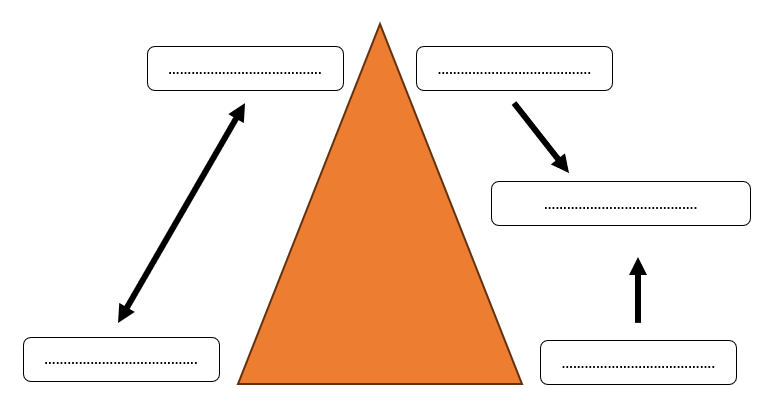 Verklaar nu waarom je de begrippen op die plaats hebt gezet:________________________________________________________________________________________________________________________________________________________________________________________________________________________________________________________________________________________________________________________________________________________________________________________________________________________________________________________________________________________________________________________________________________________________________________________________________________________________________________________________________________________________________________________________________________________________________________________________________________STANDAARDTAALOefening 9: Beluister en bekijk de fragmenten. Beantwoord de vragen.Je bekeek de eerste video. Welke taalvariëteit hanteert de eerste spreker? Verklaar je antwoord a.d.h.v. de kegelfiguur uit oefening 8. ________________________________________________________________________________________________________________________________________________________________________________________________________________________________Je bekeek de tweede video zonder geluid. Welke taalvariëteit verwacht je dat de tweede spreker (omroepster Yasmine) hanteert in deze situatie? Verklaar a.d.h.v. de kegelfiguur uit oefening 8.________________________________________________________________________________________________________________________________________________________________________________________________________________________________Je bekeek de tweede video met geluid. Vind je dat het taalgebruik past in deze situatie? Waarom wel/niet?________________________________________________________________________________________________________________________________________________________________________________________________________________________________Oefening 10: Begrijpend lezen. Volg de stappen en beantwoord onderstaande vragen. STAP 1: Je wordt ingedeeld in groepen van 3-5 leerlingen. STAP 2: Iedere groep krijgt dezelfde tekst over nationale variatie. De tekst wordt eerst individueel gelezen. STAP 3: Nadien wordt de tekst in groep besproken. Jullie formuleren samen een antwoord op de bijhorende vragen.STAP 4: Klassikale bespreking van de antwoorden.Wat is het verschil tussen de ontwikkeling van de Nederlandse standaardtaal in Vlaanderen en Nederland?________________________________________________________________________________________________________________________________________________________________________________________________________________________________________________________________________________________________________________________________________________________________________________________________________________________________________________________________Wat waren enkele uitdagingen waarmee Vlaanderen werd geconfronteerd bij het streven naar een officiële Nederlandse cultuurtaal?________________________________________________________________________________________________________________________________________________________________________________________________________________________________________________________________________________________________________________________________________________________________________________________________________________________________________________________________Hoe evolueerde het taalbeleid in Vlaanderen van imitatie van de Noord-Nederlandse norm naar erkenning van Belgisch-Nederlands als een aparte taalnorm?________________________________________________________________________________________________________________________________________________________________________________________________________________________________________________________________________________________________________________________________________________________________________________________________________________________________________________________________Wat is het belang van variatievriendelijk taalbeleid en hoe heeft het invloed gehad op de opname van woorden in woordenboeken?________________________________________________________________________________________________________________________________________________________________________________________________________________________________________________________________________________________________________________________________________________________________________________________________________________________________________________________________Oefening 11: Vul onderstaande tabel in met enkele duidelijke verschillen tussen het Nederlands Nederlands en het Belgisch Nederlands.DIALECTOefening 12: Luister naar een geluidsfragment. Waar zou je de twee Gentse vriendinnen positioneren op de figuur uit oefening 8? Waarom? ________________________________________________________________________________________________________________________________________________________________________________________________________________________________________________________________________________________________________________________________________________________________________________________________________________________________________________________________________________________________________________________________________________________________________________Oefening 13: Kijk en luister naar een filmpje waarin Gerrit Callewaert (gespeeld door Wim Opbrouck) het opneemt voor zijn taal. Beantwoord onderstaande vragen.Welke taalvariëteit hanteert Gerrit precies? ________________________________________________________________________________________________________________________________________________________________________________________________________________________________Waar komt Gerrit vandaan? Hoe weet je dat? ________________________________________________________________________________________________________________________________________________________________________________________________________________________________Wat is de boodschap van Gerrit? ________________________________________________________________________________________________________________________________________________________________________________________________________________________________________________________________________________________________________________________________________________________________________________________________________________________________________________________________Slaagt Gerrit in zijn opzet? Waarom (niet)? ________________________________________________________________________________________________________________________________________________________________________________________________________________________________________________________________________________________________________________________________________________________________________________________________________________________________________________________________Wat vertelt dit filmpje over mensen die een dialect hanteren? ________________________________________________________________________________________________________________________________________________________________________________________________________________________________________________________________________________________________________________________________________________________________________________________________________________________________________________________________________________________________________________________________________________________________________________________________________________________________________________________________________________________________Oefening 14: Denk terug aan de kegel uit voorgaande oefeningen. Er bestaat veel variatie binnen het dialect. Ga op zoek naar vijf verschillende dialectwoorden die hetzelfde betekenen; synoniemen uit verschillende regio’s. Maak daarvoor gebruik van volgende websites: e-wvd / e-wbd / e-wld / dsdd.PannenkoekVlinderPrikkeldraadSchommelOefening 15: Ga op zoek naar de betekenis van onderstaande dialectwoorden én ga vervolgens ook op zoek naar de etymologie van die woorden.EperusBetekenis:Etymologie:MaarteBetekenis:Etymologie:KravatBetekenis:Etymologie:Oefening 16: Surf naar dialectloket.be en beluister zoveel mogelijk dialectfragmenten. Beantwoord vervolgens onderstaande vragen. DialectfragmentenFragment 1: Adegem, 00:00-02:15Fragment 2: Vichte, 34:00-39:11Fragment 3: Pitgam, 17:24-20:53Fragment 4: Dilbeek, 20:25-27:20Fragment 5: Kleine Brogel, 08:47-16:00Fragment 6: Oorderen, 29:58-32:00Wat hebben deze fragmenten gemeen? ________________________________________________________________________________________________________________________________________________________________________________________________________________________________In welke regio’s worden deze dialecten gebruikt? Vind je alles even duidelijk? ________________________________________________________________________________________________________________________________________________________________________________________________________________________________________________________________________________________________________________________________________________________________________________________________________________________________________________________________________________________________________________________________________________________________________________________________________________________________________________________________________________________________Geef weer hoe het object (dat in alle fragmenten wordt besproken) wordt gebruikt. ________________________________________________________________________________________________________________________________________________________________________________________________________________________________________________________________________________________________________________________________________________________________________________________________________________________________________________________________________________________________________________________________________________________________________________________________________________________________________________________________________________________________Zoek in onderstaande opnames dialectwoorden voor een takkenbos en een broodschieter. Adegem: takkenbos =Kleine Brogel: takkenbos =Vichte: broodschieter =Pitgam: broodschieter =Oefening 17: Herhaling. Wat is het verschil tussen standaardtaal en dialect? Met welke kenmerken zou je deze begrippen definiëren? Vul de tabel aan m.b.v. onderstaande woorden. formeel – beperkte verstaanbaarheid – grote verstaanbaarheid – algemeen bruikbaar – informeel – mondeling/oraal – historisch gegroeid– schriftelijk – Algemeen Nederlands (AN) – lokaal – Algemeen Beschaafd Nederlands (ABN)  - officieel vastgelegd/gecodificeerdOefening 18: Doordenker. Bestaan er ook dialecten binnen andere talen of is dit een specifiek, Vlaams fenomeen? ________________________________________________________________________________________________________________________________________________________________________________________________________________________________________________________________________________________________________________________________________________________________________________________________________________________________________________________________________________________________________________________________________________________________________________________________________________________________________________________________________________________________TUSSENTAALOefening 19: Kijk naar een fragment uit Thuis en beantwoord onderstaande vragen. Wat vind jij van de aangepaste versie? Werkt een soap zoals Thuis in de standaardtaal? ________________________________________________________________________________________________________________________________________________________________________________________________________________________________________________________________________________________________________________________________________________Herhaling. Waarom wordt tussentaal “tussentaal” genoemd? (Tip: kijk naar de kegelfiguur uit oefening 8). ________________________________________________________________________________________________________________________________________________________________________________________________________________________________________________________________________________________________________________________________________________________________________________________________________________________________________________________________Waarom kiezen de programmamakers voor tussentaal, en niet voor standaardtaal? ________________________________________________________________________________________________________________________________________________________________________________________________________________________________________________________________________________________________________________________________________________________________________________________________________________________________________________________________Waarom wordt de reeks niet in het dialect opgenomen?  ________________________________________________________________________________________________________________________________________________________________________________________________________________________________Waarom kunnen personages – zoals dokter, advocaat of notaris – toch in de standaardtaal communiceren? ________________________________________________________________________________________________________________________________________________________________________________________________________________________________Oefening 20: Wat zijn de kenmerken van tussentaal precies? Luister naar de voorbeelden en vul onderstaand schema aan.Oefening 21: Lees het artikel van Jonas van Mulder (UAntwerpen) die reageert op een pleidooi van Joël de Ceulaer. Beantwoord vervolgens onderstaande vragen. Wat voor een teksttype is deze tekst? ________________________________________________________________________________________________________________Waarom werd voor dit teksttype gekozen? Wat is het tekstdoel?________________________________________________________________________________________________________________Wat zijn de voornaamste argumenten van Jonas van Mulder? ________________________________________________________________________________________________________________________________________________________________________________________________________________________________________________________________________________________________________________________________________________________________________________________________________________________________________________________________________________________________________________________________________________________________________________________________________________________________________________________________________________________________________________________________________________________________________________________________________________________________________________________________________________________________________________________________________________________________________________________________________________________________________________________________________________________________________________________________________________________________________________________________________________________________________________________________________________________________________________________________________________________________________________________________________________________________________________________________________________________________________________Verklaar het begrip “monocultuur” a.d.h.v. de tekst. ________________________________________________________________________________________________________________________________________________________________________________________________________________________________Ben jij het eens met de kritiek van Jonas van Mulder? Waarom (niet)? ________________________________________________________________________________________________________________________________________________________________________________________________________________________________________________________________________________________________________________________________________________SOCIOLECTTerwijl de term dialect de taal van een bepaalde regio aanduidt, wordt met sociolect een taalvariëteit bedoeld die door leden van een bepaalde sociale groep/een bepaalde sociale klasse wordt gesproken. Voorbeelden zijn jongerentaal en straattaal.Wanneer een groepstaal (of sociolect) enkel toegankelijk is voor een groepje ingewijden, spreken we van “jargon”. Dat woord heeft een negatieve connotatie. Vakjargon verwijst dan naar taalgebruik specifiek voor een bepaald vak, een bepaald beroep, bijvoorbeeld medisch jargon. De term “vaktaal” is neutraler en toegankelijker. Woorden uit een vaktaal, vaktermen, worden soms overgenomen in de algemene taal. De grens tussen vakjargon en vaktaal is vaag en veranderlijk (cf. Moens et al., Impact Nederlands 5).Oefening 22: Lees de tekst over jongerentaal en beantwoord onderstaande vragen.Geef een korte definitie van jongerentaal:________________________________________________________________________________________________________________________________________________________________________________________________________________________________________________________________________________________________________________________________________________Waarom experimenteren jongeren met hun taalgebruik? ________________________________________________________________________________________________________________________________________________________________________________________________________________________________________________________________________________________________________________________________________________Wat zijn enkele factoren die een invloed hebben op de variatie in jongerentaal? ________________________________________________________________________________________________________________________________________________________________________________________________________________________________________________________________________________________________________________________________________________Geef twee voorbeelden van jongerentaal en verklaar:________________________________________________________________________________________________________________________________________________________________________________________________________________________________________________________________________________________________________________________________________________Oefening 23: Vertaal onderstaande jongerenwoorden naar de standaardtaal.Oefening 24: Vul bovenstaande lijst aan met enkele jongerenwoorden die de leerkracht mogelijk niet kent.Oefening 25: Beluister het fragment uit Alles kan beter uit de jaren negentig. Kan jongerentaal evolueren? Waarom (niet)?________________________________________________________________________________________________________________________________________________________________________________________________________________________________________________________________________________________________________________________________________________________________________________________________________________________________________________________________Oefening 26: Kijk/luister naar een fragment uit het praatprogramma Café Corsari. De jongens van NoMoBS trekken eropuit om de kennis van straattaal te controleren. Beantwoord vervolgens onderstaande vragen. Wie hanteert deze variëteit (i.e. straattaal) vooral? ________________________________________________________________________________________________________________Wat betekent polyglot? ________________________________________________________________________________________________________________Kan straattaal nog veranderen? ________________________________________________________________________________________________________________________________________________________________________________________________________________________________________________________________________________________________________________________________________________________________________________________________________________________________________________________________Vul onderstaand kader verder aan. Met welke taalkundige term bestempelen we “woorden die werden overgebracht uit een andere taal”? ________________________________________________________________________________________________________________Hoe verschillen deze woorden van zogenaamde “bastaardwoorden”? ________________________________________________________________________________________________________________________________________________________________________________________________________________________________________________________________________________________________________________________________________________________________________________________________________________________________________________________________Naast ontleningen bestaan jongerentaal en straattaal ook uit nieuw gecreëerde woorden. Hoe noemen we deze “nieuwe woorden”? ________________________________________________________________________________________________________________Gebruik jij soms woorden uit een andere taal? Reflecteer. Met wie gebruik je deze woorden precies? ________________________________________________________________________________________________________________________________________________________________________________________________________________________________________________________________________________________________________________________________________________Oefening 27: Kan jij onderstaand vakjargon verbinden aan het correcte maatschappelijke veld, én aan een juiste betekenis? Oefening 28: Welk “jargon” gebruik jij tijdens je hobby’s en/of vakantiejob? ________________________________________________________________________________________________________________________________________________________________________________________________________________________________________________________________________________________________________________________________________________SOCIALE STRATIFICATIE VAN STEMMEN UIT HET VERLEDENSITUATIE(IN)FORMEEL?Een gesprek aan de keukentafelEen gesprek in een klaslokaalEen gesprek binnen het Vlaams ParlementEen gesprek op de speelplaatsHELEMAAL NIET CORRECT  HELEMAAL NIET CORRECT  HELEMAAL NIET CORRECT  HEEL CORRECTHEEL CORRECTHEEL CORRECT123345HELEMAAL NIET MOOIHELEMAAL NIET MOOIHELEMAAL NIET MOOIHEEL MOOIHEEL MOOIHEEL MOOI123345HELEMAAL NIET VERZORGDHELEMAAL NIET VERZORGDHELEMAAL NIET VERZORGDHEEL VERZORGDHEEL VERZORGDHEEL VERZORGD123345HELEMAAL NIET GEZELLIGHELEMAAL NIET GEZELLIGHELEMAAL NIET GEZELLIGHEEL GEZELLIGHEEL GEZELLIGHEEL GEZELLIG123345HELEMAAL NIET BETROUWBAARHELEMAAL NIET BETROUWBAARHELEMAAL NIET BETROUWBAARHEEL BETROUWBAARHEEL BETROUWBAARHEEL BETROUWBAAR123345HELEMAAL NIET HOOGOPGELEIDHELEMAAL NIET HOOGOPGELEIDHELEMAAL NIET HOOGOPGELEIDHOOGOPGELEIDHOOGOPGELEIDHOOGOPGELEID123345HELEMAAL NIET CORRECT  HELEMAAL NIET CORRECT  HELEMAAL NIET CORRECT  HEEL CORRECTHEEL CORRECTHEEL CORRECT123345HELEMAAL NIET MOOIHELEMAAL NIET MOOIHELEMAAL NIET MOOIHEEL MOOIHEEL MOOIHEEL MOOI123345HELEMAAL NIET VERZORGDHELEMAAL NIET VERZORGDHELEMAAL NIET VERZORGDHEEL VERZORGDHEEL VERZORGDHEEL VERZORGD123345HELEMAAL NIET GEZELLIGHELEMAAL NIET GEZELLIGHELEMAAL NIET GEZELLIGHEEL GEZELLIGHEEL GEZELLIGHEEL GEZELLIG123345HELEMAAL NIET BETROUWBAARHELEMAAL NIET BETROUWBAARHELEMAAL NIET BETROUWBAARHEEL BETROUWBAARHEEL BETROUWBAARHEEL BETROUWBAAR123345HELEMAAL NIET HOOGOPGELEIDHELEMAAL NIET HOOGOPGELEIDHELEMAAL NIET HOOGOPGELEIDHOOGOPGELEIDHOOGOPGELEIDHOOGOPGELEID123345HELEMAAL NIET CORRECT  HELEMAAL NIET CORRECT  HELEMAAL NIET CORRECT  HEEL CORRECTHEEL CORRECTHEEL CORRECT123345HELEMAAL NIET MOOIHELEMAAL NIET MOOIHELEMAAL NIET MOOIHEEL MOOIHEEL MOOIHEEL MOOI123345HELEMAAL NIET VERZORGDHELEMAAL NIET VERZORGDHELEMAAL NIET VERZORGDHEEL VERZORGDHEEL VERZORGDHEEL VERZORGD123345HELEMAAL NIET GEZELLIGHELEMAAL NIET GEZELLIGHELEMAAL NIET GEZELLIGHEEL GEZELLIGHEEL GEZELLIGHEEL GEZELLIG123345HELEMAAL NIET BETROUWBAARHELEMAAL NIET BETROUWBAARHELEMAAL NIET BETROUWBAARHEEL BETROUWBAARHEEL BETROUWBAARHEEL BETROUWBAAR123345HELEMAAL NIET HOOGOPGELEIDHELEMAAL NIET HOOGOPGELEIDHELEMAAL NIET HOOGOPGELEIDHOOGOPGELEIDHOOGOPGELEIDHOOGOPGELEID123345Nederlands NederlandsBelgisch NederlandsWoordenschatUitspraakWoordvormingZinsbouwSTANDAARDTAALDIALECTKenmerkenKenmerkenWie gebruikt dit soort taal? Wie gebruikt dit soort taal? TUSSENTAALKenmerkenWie gebruikt dit soort taal? JONGERENTAALSTANDAARDTAALbaeskeervibenfixenboeiecringelitdomfatoespangscotoebarkieSTRAATTAALSTANDAARDTAALdrerrieschmettabaanvastjonkokiffergarourwinaJARGONMAATSCHAPPELIJK VELDVERKLARINGCPUAmpelografieDead cat bounceAbcesNORM-sprekerBoemel